PART ONE: PREPERATION		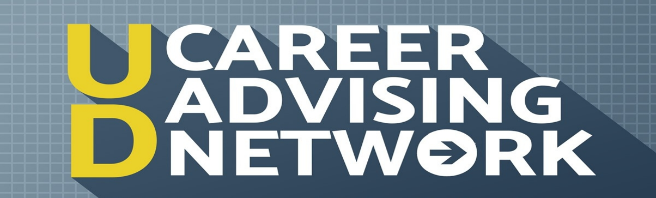 Total possible points: 32.5 (see rubric)						NAME: Ping LiSTEP ONE: COMPLETE PROFILE  https://udcan.udel.edu/ My profile web:https://udcan.udel.edu/hub/universityofdelaware/profile/pingli6STEP TWO: SELECT ADVISORUse the Explore the Community tab to search for advisors by job function, industry, employer, service, location or language.Once you have identified an advisor, you may book a consultation by selecting “Let’s Connect”.There are multiple types of consultations: informational interview, mock interviews, and résumé critiques, etc.. You must book an informational interview.STEP THREE: COMPLETE THESE QUESTIONS --Do not exceed this page --Advisors Name: Jennifer LairdDate of Session: 4/18 9:30 am; 4/24 1:30Why you selected this advisor?Because she is an assistant director at the university’s career service center. I think she may help me a lot on my resume and applying an internship. Also, I am thinking to apply a graduate school to get a master degree. Hence, I chose her to help me apply to graduate school. On her profile, she is good at helping students on applying graduate school.